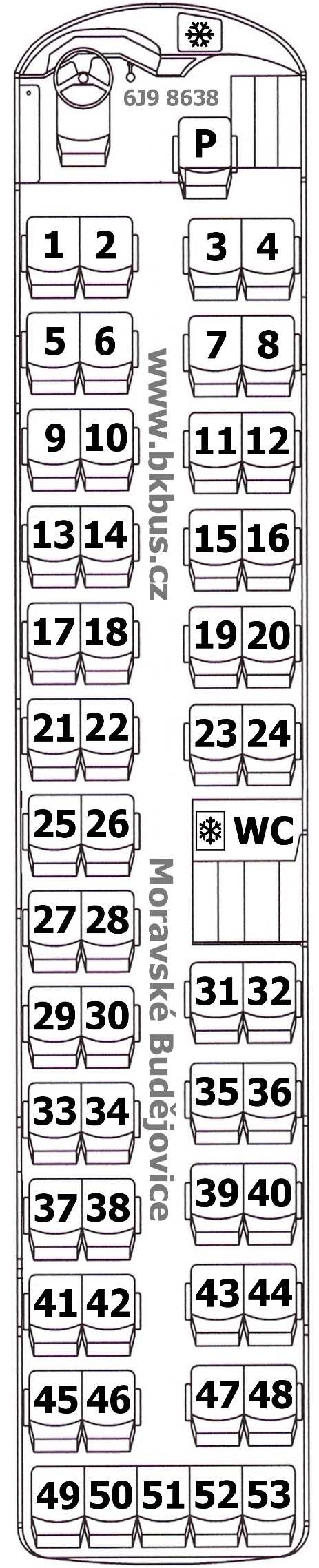 1__________________2__________________3__________________4__________________5__________________6__________________7__________________8__________________9__________________10_________________11_________________12_________________13_________________14_________________15_________________16_________________17_________________18_________________19_________________20_________________21_________________22_________________23_________________24_________________25_________________26_________________27_________________28_________________29_________________30_________________31_________________32_________________33_________________34_________________35_________________36_________________37_________________38_________________39_________________40_________________41_________________42_________________43_________________44_________________45_________________46_________________47_________________48_________________49_________________50_________________51_________________52_________________53_________________P  _________________